РОССИЙСКАЯ ФЕДЕРАЦИЯИвановская областьШуйский муниципальный район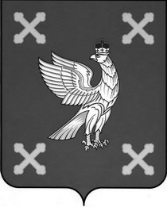 СОВЕТ ШУЙСКОГО МУНИЦИПАЛЬНОГО РАЙОНАпятого созываРЕШЕНИЕот 04.09.2017                                    г. Шуя                                               № 73Об утверждении Положения о поддержке социально ориентированных некоммерческих организаций, осуществляющих свою деятельность на территории Шуйского муниципального районаВ соответствии с Бюджетным кодексом Российской федерации, Федеральным законом от 06.10.2003 N 131-ФЗ "Об общих принципах организации местного самоуправления в Российской Федерации", Федеральным законом от 12.01.1996 N 7-ФЗ "О некоммерческих организациях"  Совет Шуйского муниципального района решил:1. Утвердить Положение о поддержке социально ориентированных некоммерческих организаций, осуществляющих свою деятельность на территории Шуйского муниципального района (прилагается).2. Настоящее решение вступает в силу с момента официального опубликования.Глава  Шуйского муниципального района		                  С.А. БабановПредседатель СоветаШуйского муниципального района			             В.Е. ФилипповаПриложение к решению СоветаШуйского муниципального районаот 04.09.2017  № 73ПОЛОЖЕНИЕО ПОДДЕРЖКЕ СОЦИАЛЬНО ОРИЕНТИРОВАННЫХ НЕКОММЕРЧЕСКИХОРГАНИЗАЦИЙ, ОСУЩЕСТВЛЯЮЩИХ СВОЮ ДЕЯТЕЛЬНОСТЬНА ТЕРРИТОРИИ ШУЙСКОГО МУНИЦИПАЛЬНОГО РАЙОНАСтатья 1. Общие положения1.1. Настоящее Положение разработано в соответствии с Бюджетным кодексом Российской Федерации, Федеральным законом от 06.10.2003 N 131-ФЗ "Об общих принципах организации местного самоуправления в Российской Федерации", Федеральным законом от 12.01.1996 N 7-ФЗ "О некоммерческих организациях", Уставом Шуйского муниципального района.1.2. Настоящее Положение регулирует вопросы поддержки органами местного самоуправления Шуйского муниципального района социально ориентированных некоммерческих организаций (за исключением бюджетных и автономных учреждений в части оказания муниципальных услуг), осуществляющих свою деятельность на территории Шуйского муниципального района (далее - некоммерческие организации), и определяет принципы формирования, ведения, обязательного опубликования перечня муниципального имущества, находящегося в собственности Шуйского муниципального района, используемого для предоставления во владение и (или) в пользование на долгосрочной основе (в том числе по льготным ставкам арендной платы) некоммерческим организациям.1.3. Предоставление имущества из перечня, указанного в пункте 1.2 настоящей статьи, осуществляется в соответствии с действующим законодательством, в том числе Федеральным законом от 26.07.2006 N 135-ФЗ "О защите конкуренции".Статья 2. Виды деятельности, направленные на решение социальных проблем и развитие гражданского общества, устанавливаемые для признания некоммерческих организаций социально ориентированными2.1. Органы местного самоуправления Шуйского муниципального района могут оказывать поддержку социально ориентированным некоммерческим организациям, осуществляющим свою деятельность на территории Шуйского муниципального района, при условии осуществления ими в соответствии с учредительными документами видов деятельности, установленных статьей 31.1 Федерального закона "О некоммерческих организациях".2.2. Кроме установленных статьей 31.1 Федерального закона "О некоммерческих организациях" и иными федеральными законами видов деятельности настоящее Положение устанавливает следующие виды деятельности, направленные на решение социальных проблем, развитие гражданского общества, осуществляемые некоммерческими организациями:1) социальная поддержка (обеспечение) ветеранов, инвалидов, детей-сирот, детей, оставшихся без попечения родителей;2) защита семьи, детства, материнства и отцовства;3) развитие детского и молодежного общественного движения;4) профилактика негативных явлений в подростковой и молодежной среде;5) гражданско-патриотическое воспитание, краеведение;6) укрепление межнациональных, межэтнических и межконфессиональных отношений, профилактика экстремизма и ксенофобии;7) участие в осуществлении деятельности в области пожарной безопасности и проведении аварийно-спасательных работ;8) участие в охране общественного порядка.Статья 3. Формы поддержки, предоставляемыенекоммерческим организациям3.1. Органы местного самоуправления Шуйского муниципального района обеспечивают оказание поддержки некоммерческим организациям в следующих формах:1) осуществление закупок товаров, работ, услуг для обеспечения муниципальных нужд у социально ориентированных некоммерческих организаций в порядке, установленном законодательством Российской Федерации о контрактной системе в сфере закупок товаров, работ, услуг для обеспечения государственных и муниципальных нужд;2) предоставление социально ориентированным некоммерческим организациям льгот по уплате местных налогов и сборов в соответствии с законодательством о налогах и сборах;3) предоставление юридическим лицам, оказывающим некоммерческим организациям материальную поддержку, льгот по уплате местных налогов и сборов в соответствии с законодательством о налогах и сборах;4) передача имущества Шуйского муниципального района в аренду с применением при расчете арендной платы коэффициента поддержки некоммерческих организаций или в безвозмездное пользование;5) целевое финансирование некоммерческих организаций (гранты Шуйского муниципального района);6) информационная, консультационная поддержка, а также поддержка в области подготовки, дополнительного профессионального образования работников и добровольцев социально ориентированных некоммерческих организаций.В случаях, предусмотренных федеральными законами, законами Ивановской области, некоммерческим организациям могут предоставляться иные формы поддержки.3.2. Предоставление форм поддержки, установленных в подпунктом 5 пункта 3.1 настоящей статьи, относится к расходным обязательствам Шуйского муниципального района.Статья 4. Порядок и условия предоставления поддержкинекоммерческим организациям4.1. Для предварительной выработки предложений по рассмотрению заявок некоммерческих организаций, претендующих на получение поддержки в соответствии с настоящим Положением, создается экспертная комиссия Шуйского муниципального района (далее - экспертная комиссия) в количестве 7 членов. В состав экспертной комиссии в обязательном порядке включается по одному представителю от  Совета Шуйского муниципального района и Общественного совета при Администрации Шуйского муниципального района.Персональный состав экспертной комиссии утверждается постановлением Администрации Шуйского муниципального района по представлению Главы Шуйского муниципального района, Председателя Совета Шуйского муниципального района и Председателя Общественного совета при Администрации Шуйского муниципального района.Порядок деятельности экспертной комиссии устанавливается постановлением Администрации Шуйского муниципального района.4.2. Заявки некоммерческих организаций на предоставление поддержки в виде целевого финансирования некоммерческих организаций представляются в экспертную комиссию, сформированную в соответствии с пунктом 4.1 настоящей статьи.4.3. Целевое финансирование некоммерческих организаций осуществляется предоставлением субсидий в соответствии с Бюджетным кодексом Российской Федерации в случаях и порядке, предусмотренных решением Совета Шуйского муниципального района о бюджете Шуйского муниципального района.4.4. Предоставление юридическим лицам, оказывающим некоммерческим организациям материальную поддержку, льгот по уплате местных налогов, предусмотренных законодательством Российской Федерации, осуществляется в соответствии с решениями Совета  Шуйского муниципального района о соответствующих налогах.4.5. Поддержка предоставляется некоммерческим организациям, осуществляющим виды деятельности, определенные статьей 2 настоящего Положения, и юридическим лицам, оказывающим некоммерческим организациям материальную поддержку, при условии соблюдения ими требований, предусмотренных настоящим Положением, и не имеющим задолженности по уплате местных налогов.4.6. Порядок определения объема и условия предоставления поддержки некоммерческим организациям определяются постановлением Администрации Шуйского муниципального района в соответствии с бюджетным законодательством.Статья 5. Формирование, ведение, обязательное опубликованиеперечня муниципального имущества, находящегося в собственностиШуйского муниципального района, используемого в целяхпредоставления его во владение и (или) в пользованиенекоммерческим организациям, а также порядок и условияпредоставления во владение и (или) в пользованиевключенного в указанный перечень имущества5.1. Администрация Шуйского муниципального района утверждает перечень муниципального имущества, находящегося в собственности Шуйского муниципального района, свободного от прав третьих лиц (за исключением имущественных прав некоммерческих организаций), в целях предоставления его во владение и (или) в пользование на долгосрочной основе (в том числе по льготным ставкам арендной платы) социально ориентированным некоммерческим организациям. Муниципальное имущество, находящееся в собственности Шуйского муниципального района, включенное в указанный перечень, может быть использовано только в указанных целях. Этот перечень подлежит обязательному опубликованию в газете "Шуйские известия", а также размещению в информационно-телекоммуникационной сети Интернет на официальном сайте Администрации Шуйского муниципального района.5.2. Муниципальное имущество, включенное в перечень, предусмотренный пунктом 5.1 настоящей статьи, не подлежит отчуждению в частную собственность, в том числе в собственность некоммерческих организаций, арендующих это имущество.5.3. Запрещаются продажа переданного некоммерческим организациям муниципального имущества, находящегося в собственности Шуйского муниципального района, переуступка прав пользования им, передача прав пользования им в залог и внесение прав пользования таким имуществом в уставный капитал любых других субъектов хозяйственной деятельности.5.4. Порядок формирования, ведения, обязательного опубликования перечня, предусмотренного пунктом 5.1 настоящей статьи, а также порядок и условия предоставления во владение и (или) в пользование включенного в него муниципального имущества, находящегося в собственности Шуйского муниципального района, устанавливается постановлением Администрации Шуйского муниципального района с учетом положений пункта 1.3 статьи 1 настоящего Положения.Статья 6. Осуществление органами местного самоуправленияШуйского муниципального района контроля в сфере предоставлениянекоммерческим организациям форм поддержки,установленных настоящим Положением6.1. Контроль органов местного самоуправления Шуйского муниципального района в сфере предоставления некоммерческим организациям форм поддержки, установленных настоящим Положением, в пределах их компетенции, предусмотренной федеральным законодательством, законодательством Ивановской области, Уставом Шуйского муниципального района, осуществляют Совет Шуйского муниципального района, Администрация Шуйского муниципального района, а также Контрольно-счетная палата Шуйского муниципального района.6.2. Некоммерческие организации, использующие предоставленные формы поддержки с нарушением настоящего Положения, несут ответственность в соответствии с действующим законодательством Российской Федерации.